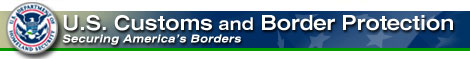 Top of FormBottom of FormAccessibility Privacy Statement 
 Fields marked with an Asterisk ( *) are required Step 1 - Tell us about yourself Step 1 - Tell us about yourself Step 1 - Tell us about yourself Step 2 - Tell us about the allegationStep 2 - Tell us about the allegationStep 2 - Tell us about the allegationStep 3- Tell us about the alleged violatorStep 3- Tell us about the alleged violatorStep 3- Tell us about the alleged violatorTrade Allegations Submission Form Trade Allegations Submission Form Please review before proceeding 